OAAS JUDGING SCHOOL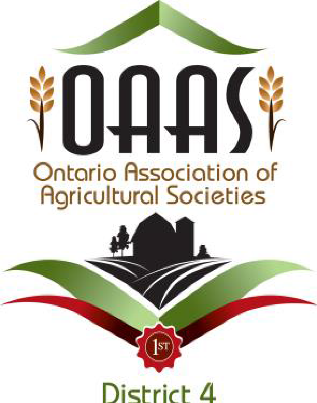 DISTRICT 4TOPIC:  Fruit & Vegetables, Maple Syrup and Honey and EggsDATE AND TIME: Saturday May 4, 2024.                              Registration 9:45 a.m.   Session starts at 10:30 a.m.COST: $25 (Cash or cheque made out to District 4 Fairs Association). 	Mail payment and form to Janice Beechey   Box 54 Blackstock, ON L0B 1B0LOCATION:	 Hope Christian Reformed Church of Port Perry		 14480 Old Simcoe Rd, Port Perry, ON L9L 1C5		 Lots of parking at the back of building, Accessible – ground levelCO-INSTRUCTORS: Laura Boyd & Cheryl BundaREGISTRATION: (number of participants – minimum 10 maximum 20)Provided for you: lunch, morning snack and beverages. Thank you to Steven Backs and Michelle Molloy.YOU NEED TO BRING: Paper, pen & your current OAAS Agriculture and Horticulture Judging Standards Book. Judging Standards Books will be available to purchase at the judging school for $5.75.In order to offer you the best Judging School that we can, we ask participants to bring 3-4 items from the following list - Apples (3), Tomatoes (3), Cherry tomatoes (5), Potatoes (3), Peppers - red or green, (3) Fresh herbs in water (3) named, and Eggs (6), Liquid honey (375ml) and Medium grade maple syrup (375ml) to be used for our mock judging. Registration FormName: _________________________________________________________________Address: _______________________________________________________________Cell Phone: _____________________Email:__________________________________Home Fair: _____________________________________________________________I am: _________ a current judge ________ an apprentice _______ an interested personEmail:  judgingcontactdistrict4@gmail.com by April 27, 2024 if you are coming. To remain current and active as a qualified OAAS Judge, you must have attended a Judging School in the last 3 years for each category you are certified to Judge. Deadline Jan. 1, 2024Who should come? Certified judges in order to remain current. Anyone wishing to become a judge. If you are simply interested in learning more about the process, you are also welcome.